ARMENIA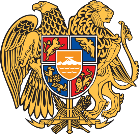 Geneva, 10 November 202139th Session of the UPR Working GroupReview of ThailandDelivered by Ms. Armine Petrosyan, Second SecretaryPresident,Armenia welcomes the delegation of Thailand and thanks for the presentation of its national report.We welcome the 2nd Children and Youth Development Plan (2017-2021) and its special focus on the importance of the participation of all sectors in promoting and protecting the rights of children. We welcome Thailand`s commitment to combat human trafficking. We note the revisions to the anti-trafficking law and the adoption of the Anti-Trafficking in Persons Act. We encourage Thailand to consider the abolition of the death penalty and would like to recommend to ratify the Second Protocol to the International Covenant on Civil and Political Rights.We also would like to recommend Thailand to ratify the Convention on the Prevention and Punishment of the Crime of Genocide. In conclusion, we wish Thailand a successful UPR review and implementation of the accepted recommendations. I thank you.